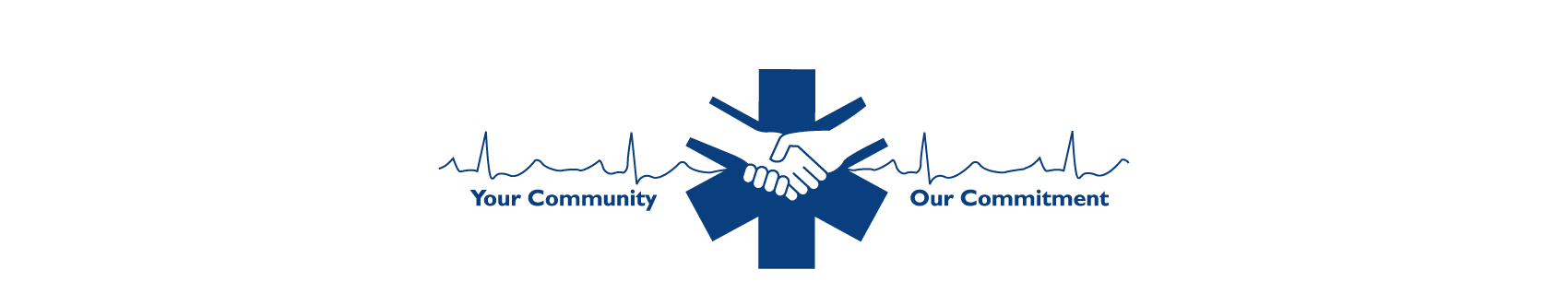 EDUCATION COMMITTEE 08 March 2016                                                                                                           1000 hours									 EHSF Conference RoomATTENDANCEPresent:                    	Robert Bernini			Chair			John Brindle			Community Life TeamSteve Poffenberger		Holy Spirit EMSMike Tonkay			Harrisburg Area Community CollegeStaff:		      	Megan A. Ruby 		Director of System Operations			Ann Marie Christie		Program Coordinator			Katelyn M. Galer		Program CoordinatorCALL TO ORDERMs. Ruby called the meeting to order at 1000 hours. OLD BUSINESS	Criminal History Submissions: Update on ProcessMs. Ruby reminded the training institutes once the EHSF receives a new provider application with a positive criminal history, the application will be sent directly to the Bureau of EMS. The Bureau will then communicate directly with the candidate to acquire court documents and make a determination for certification eligibility. The EHSF will no longer be able to make repetitive phone calls to track outstanding documents.NEW BUSINESSOpening Class – Future Changes/PowerPoint PresentationMs. Ruby reported upcoming changes to the opening class night. When the EHSF attends an opening class, they will need to verify photo identification of the candidate when completing the provider certification application. The training institutes are encouraged to remind new candidates to bring a form of photo identification and know their social security number for the application. The EHSF must remain onsite to review every application for accuracy. Any missing items will be addressed with each candidate at the first break. An upcoming change will involve a Pennsylvania Department of Health created PowerPoint presentation. This PowerPoint will ensure accuracy of information provided at the opening class across the Commonwealth. Determination of Psychomotor Exam DateMs. Ruby provided the EHSF will now communicate the psychomotor exam date two weeks after the course start date. The estimated number on the class application has not been consistent with the number of students testing causing multiple changes to the psychomotor exam date if provided at the time of class application approval.Photos for Certification CardsMs. Ruby announced the EHSF needs to obtain photos of candidates for their future certification card. The practical exam is difficult to add photo opportunities. The EHSF would like to try obtaining photos at the opening or end of class presentation. The EHSF staff would arrive 30 minutes prior to the scheduled start time to obtain pictures as candidates arrive. Discussion pursued among those present and provided the end of class presentation would be best. The EHSF needs to obtain some equipment and will begin trialing this in the near future. Psychomotor Exam UpdatesMs. Ruby announced various updates to the psychomotor exam process. First, the EHSF would like training institutes to encourage candidates to arrive at 0730 hours. The EHSF will begin the candidate orientation between 0730 and 0745 so the psychomotor exam can begin promptly at 0800 hours.Ms. Ruby asked training institutes to remind candidates to bring a form of photo verification. Photo verification will occur when collecting the result forms.Ms. Ruby reported questions surrounding the 2015 AHA guidelines. At this time, neither the DOH nor the NREMT provided updated information about moving to the changes for testing. While the updates should have minimal effect on candidates, the EHSF will work with the evaluators to note the changes.Ms. Ruby reported questions surrounding EMTs administering aspirin according to State protocol. Discussion pursued. More information will follow.Ms. Ruby provided a 2017 psychomotor exam schedule with 21 possible exam dates. The EHSF can administer roughly 16 exams each year. The training institutes are asked to return to the June Education meeting providing dates they can offer a test site.PEHSC VTRsMs. Ruby reported the PEHSC submitted three Votes to Recommend requests to the Bureau of EMS. The Bureau of EMS approved BLS units carrying glucometers to perform blood glucose testing as optional equipment. The Bureau of EMS approved the request to prohibit BLS providers from administering Glucagon. The Bureau of EMS did not approve training institutes to administer their own psychomotor exams at this time.EMD v.13 UpdatesMs. Ruby provided a quick overview of changes to the EMD upon the version 13 update. EMS dispatchers in the region will be able to provide dispatcher assisted instructions for aspirin, naloxone, and epinephrine. GENERAL DISCUSSIONDOH Staffing UpdateMs. Ruby announced Paul Hoffman is the new EMS Specialist at the Bureau of EMS. PEHSC Education Task ForceMr. Bernini provided no update was available for this committee.2016-2017 Meeting DatesMs. Ruby announced the tentative meeting dates pending the Board of Directors approval for FY 2016-17: 13 September 2016, 13 December 2016, 14 March 2017, and 13 June 2017.The next meeting is scheduled for 14 June 2016 at 1000 hours. ADJOURNMENTMr. Bernini adjourned the meeting at 1050 hours.Respectfully submitted,Megan A. RubyDirector of System Operations